Záložka: stezka/cestičkaZdravý jídelníček – mléko Říkají Mauglí a Lucinka Mléko se tvoří v mléčných žlázách samic savců během doby, kdy kojí svá mláďata. Hlavně je tedy mléko určeno jim. VÍŠ, ŽE…Někdy se názvem mléka nazývají i rostlinná mléka, jsou bílá a vyrábějí se např. z kokosu, sóji, rýže, vloček, …Člověk je jediný savec, který pije mléko jiných savců.Některým lidem působí mléčné výrobky zažívací potíže. Lidé nejčastěji konzumují kravské mléko. Ovčí a kozí mléko se používá spíše na další zpracování.MLÉČNÉ VÝROBKYZ mléka se vyrábí různé mléčné výrobky. Najdi jich na obrázku deset a zakroužkuj je. Potom je seřaď do tabulky podle toho, které ti chutná nejvíc a které nejméně. Obrázek mlekoNa jinou stranu dolů:Řešení úkolu Mléčné výrobky: Smetana, Máslo, Jogurt, Sýr, Sušené mléko, Čerstvé mléko, Tvaroh, Zakysaná smetana, Podmáslí, KefírPŘIPRAV SIBANÁNOVÝ KOKTEJLBudeš potřebovat banán, mléko, mixér (s výběrem a obsluhou ti pomůžou rodiče) 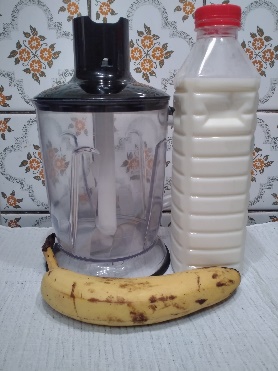 Oloupej banán, rozděl ho na několik dílů a polož ho do nádoby, ve které budeš koktejl připravovat. Zalij banán mlékem. 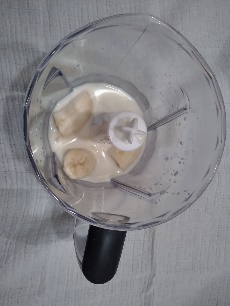 Mixuj tak dlouho, dokud nebudeš mít krémový koktejl bez kusů banánu.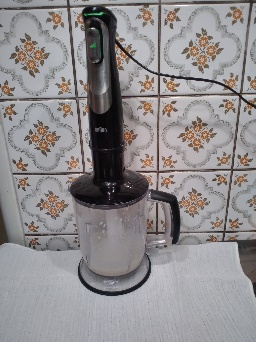 Dobrou chuť. Můžeš vyzkoušet i kakaovou variantu. 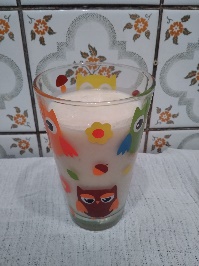 Připravila: Lvíče, ilustrace: Josef Pospíchal